631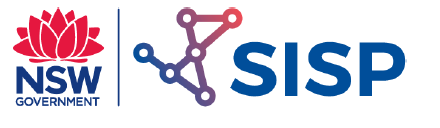 Work Hardening andHeat Treatment - Steel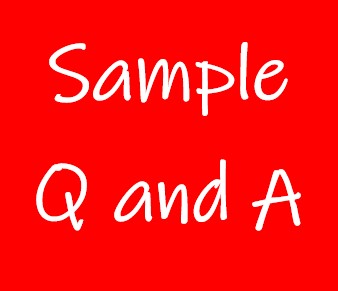 Exercise 1 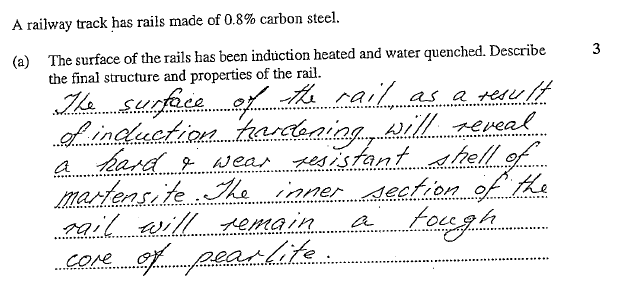 Exercise 2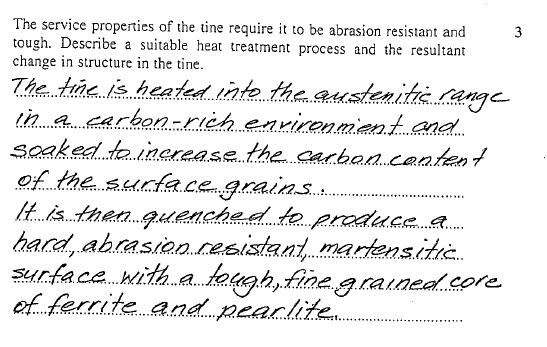 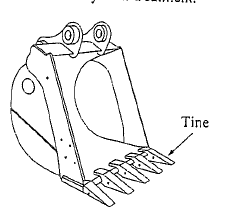 Exercise 3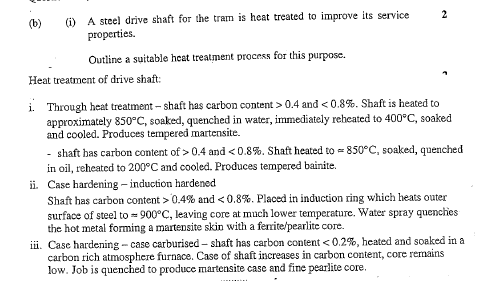 Exercise 4 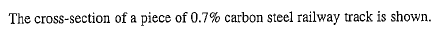 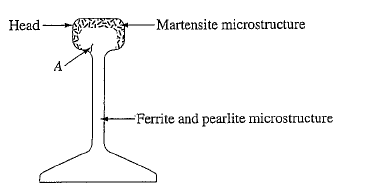 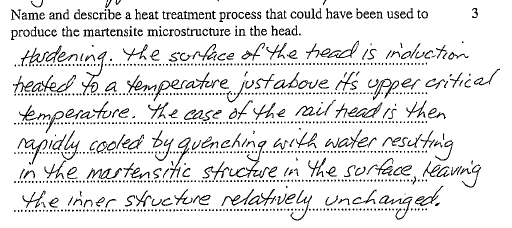 Exercise 5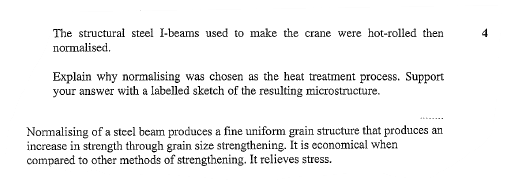 Exercise 6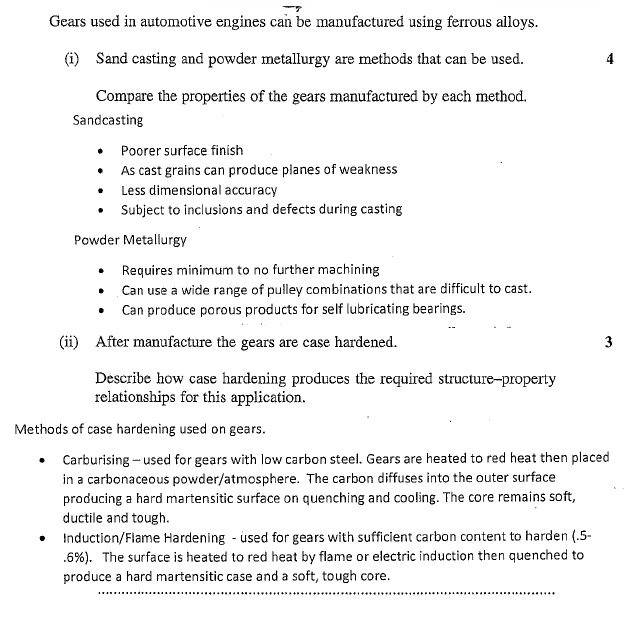 Exercise 7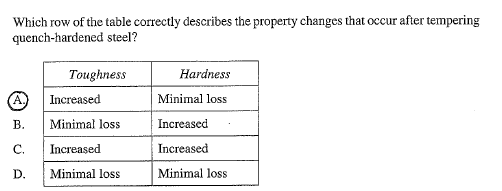 Exercise 8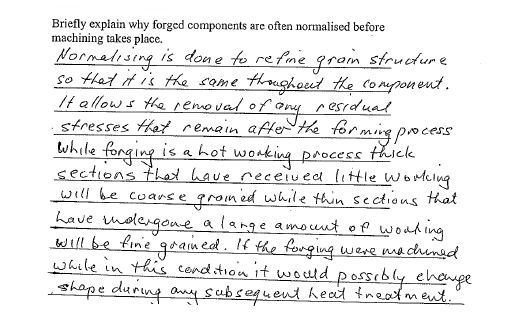 Exercise 9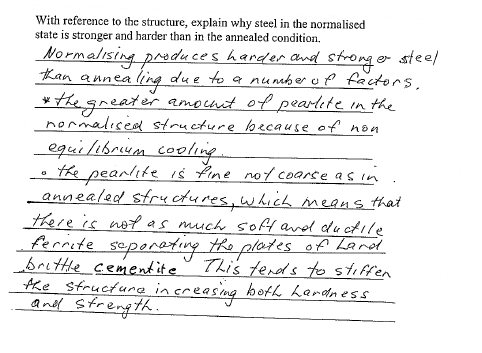 